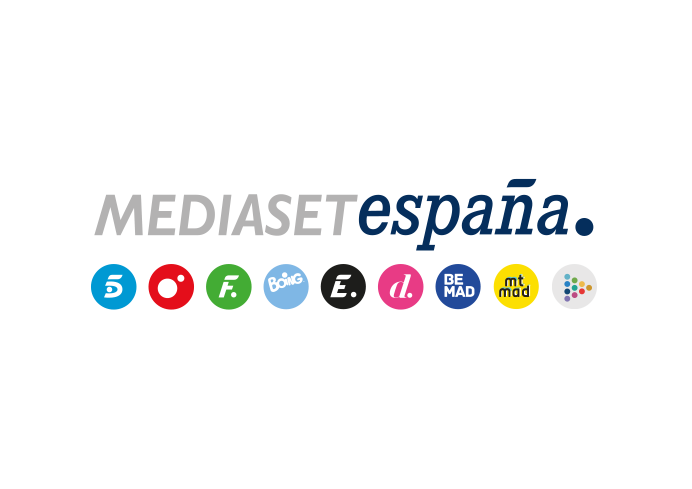 Madrid, 27 de febrero de 2023Pedro Piqueras entrevista a Pedro Sánchez en directo desde el Palacio de La Moncloa, esta noche en Informativos Telecinco 21:00hPocos días después de cumplirse un año del inicio de la guerra en Ucrania.Pedro Piqueras acudirá hoy lunes al Palacio de la Moncloa para entrevistar en directo a Pedro Sánchez en la edición de Informativos Telecinco 21:00h. El presidente del Gobierno analizará junto al director de Informativos Telecinco diversos asuntos de la actualidad, pocos días después de cumplirse un año desde el comienzo de la guerra en Ucrania.